Objectif : Travailler la logique et la compréhension d’une phrase ou d’un texte. Lis la question et la réponse. Puis entoure l’objet qui correspond : 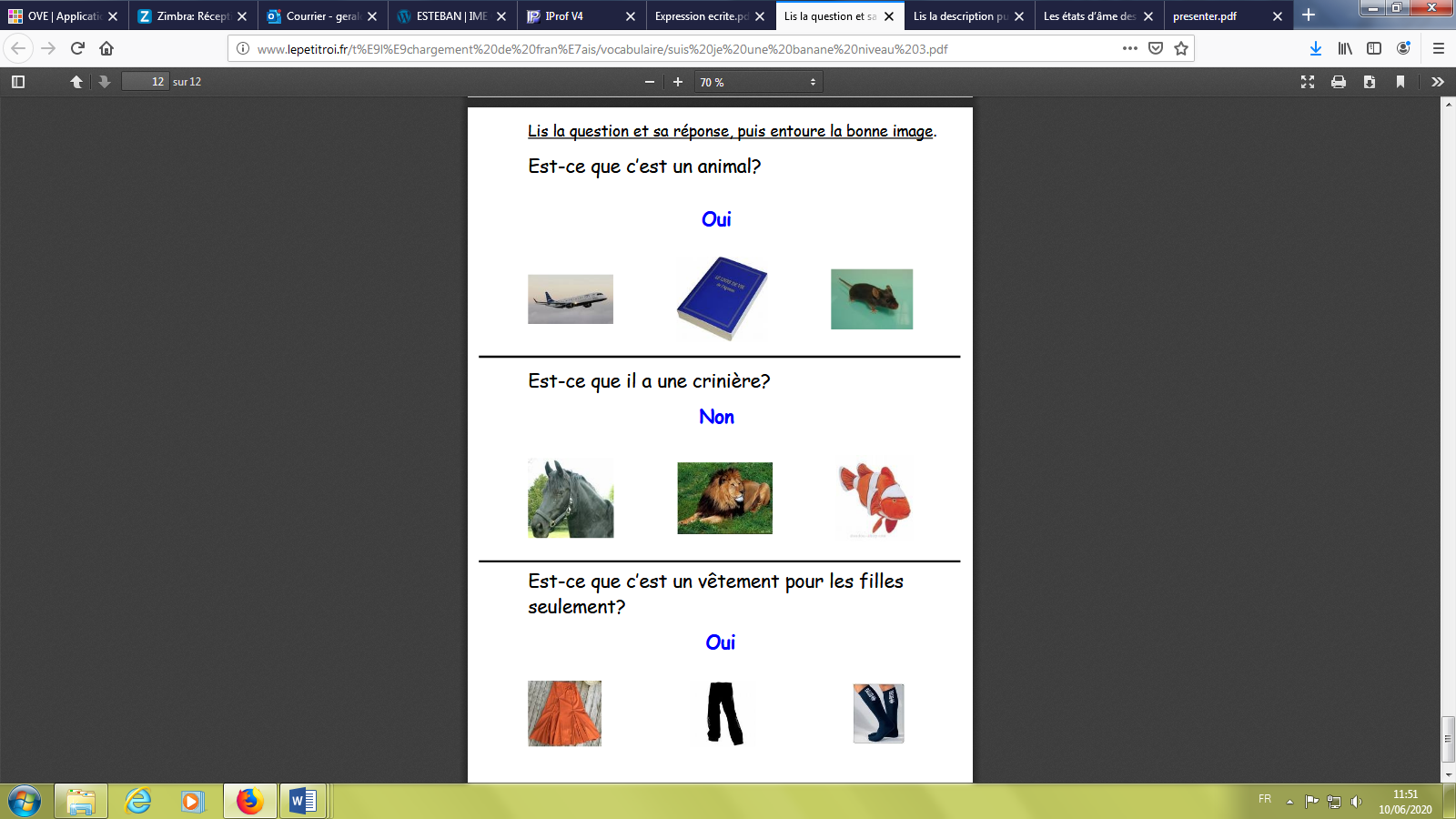 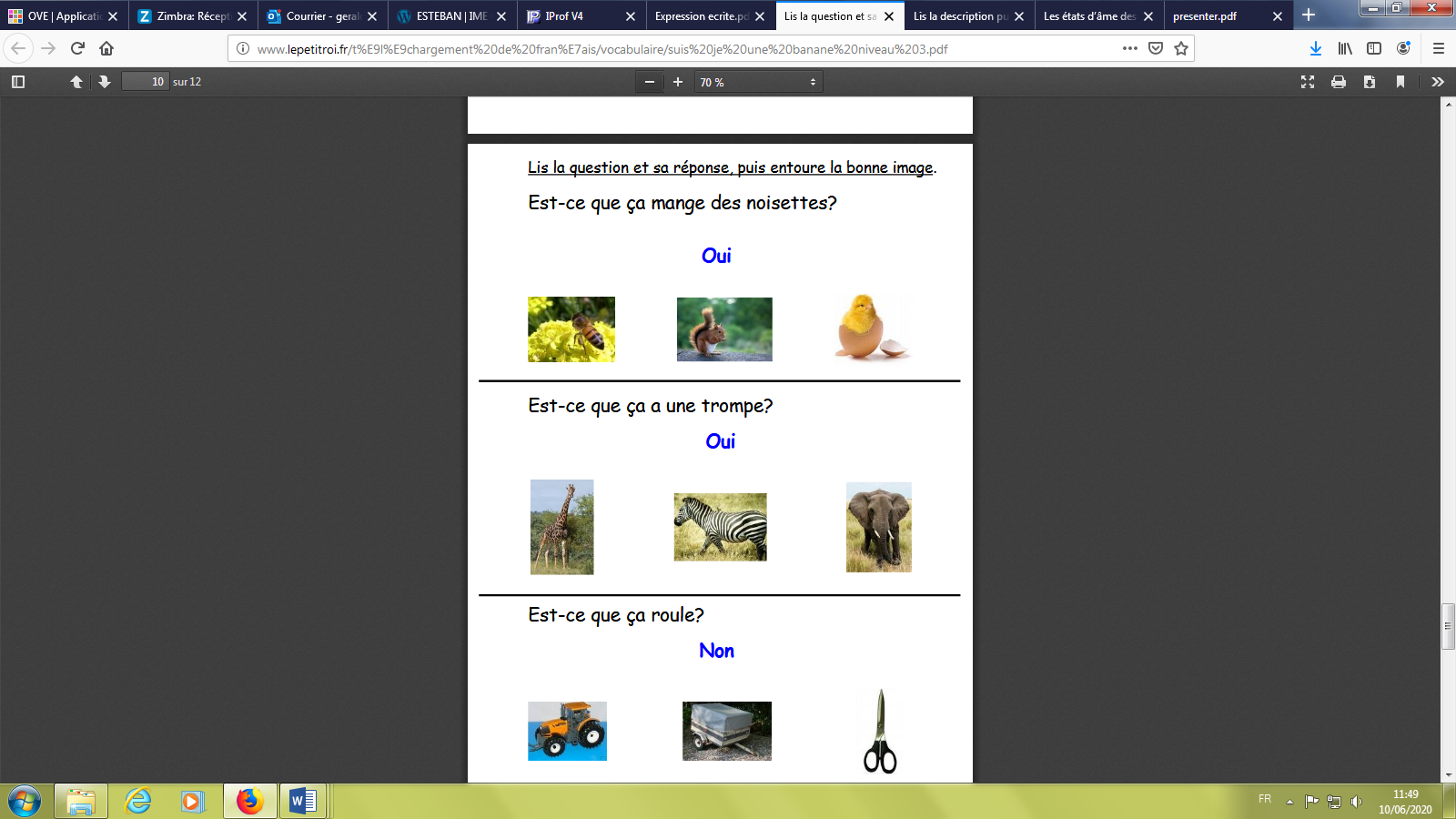 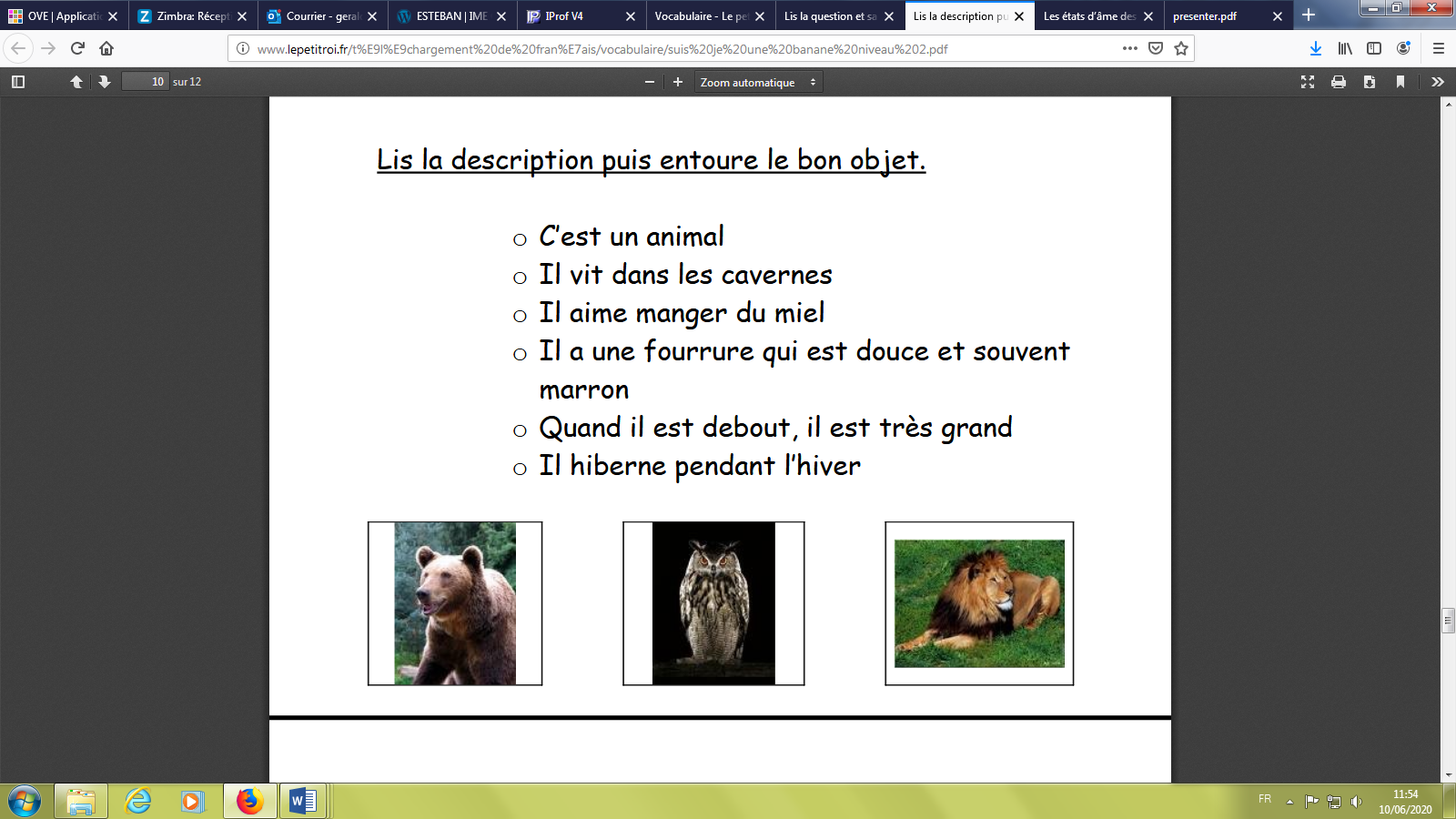 C’est ………………………………….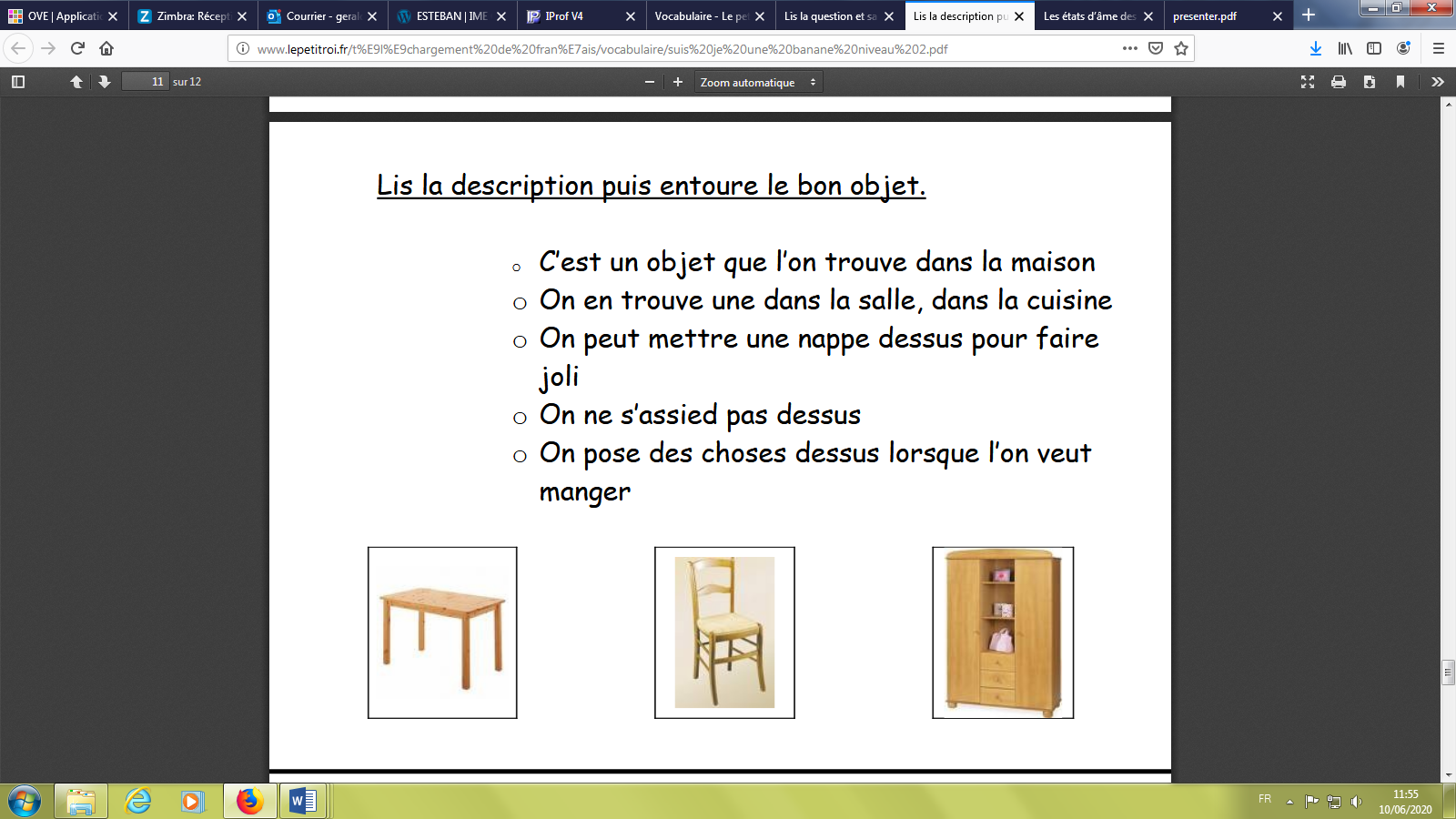 C’est ………………………………….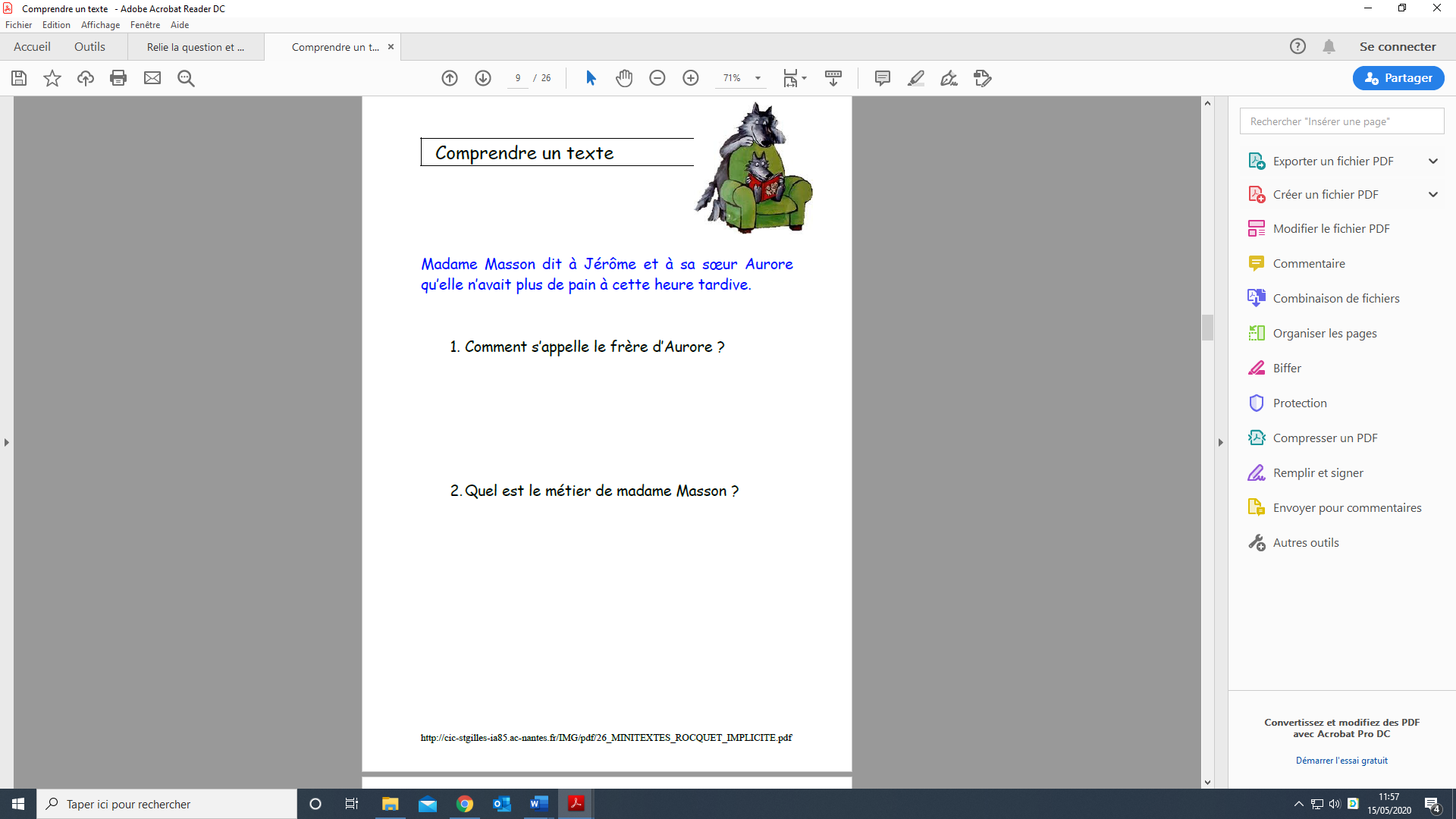 "Mesdames et Messieurs, veuillez boucler vos ceintures, nous allons nous poser à l’aéroport d’Orly." 1. Dans quel endroit se passe cette scène ?    □ dans une voiture		□ dans un avion	□ sur un bateau2. Qui parle ? □ un passager		□ un gendarme	□ une hôtesse de l’airLéo a reçu de nombreux éloges pour son travail remarquable. Ses parents étaient très fiers de lui.1. Que signifie le mot « éloges » ?□ des félicitations		□ des problèmes	□ des punitions2. Pourquoi les parents de Léo sont-ils fiers de lui ?………………………………………………………………………………………………………………………… Autrefois, ces artistes étaient très connues. Leurs fans traversaient le pays pour les voir. « Ces artistes » sont-ils des hommes ou des femmes ? …………………………………………………………………………………………………………………………Cherche l’indice.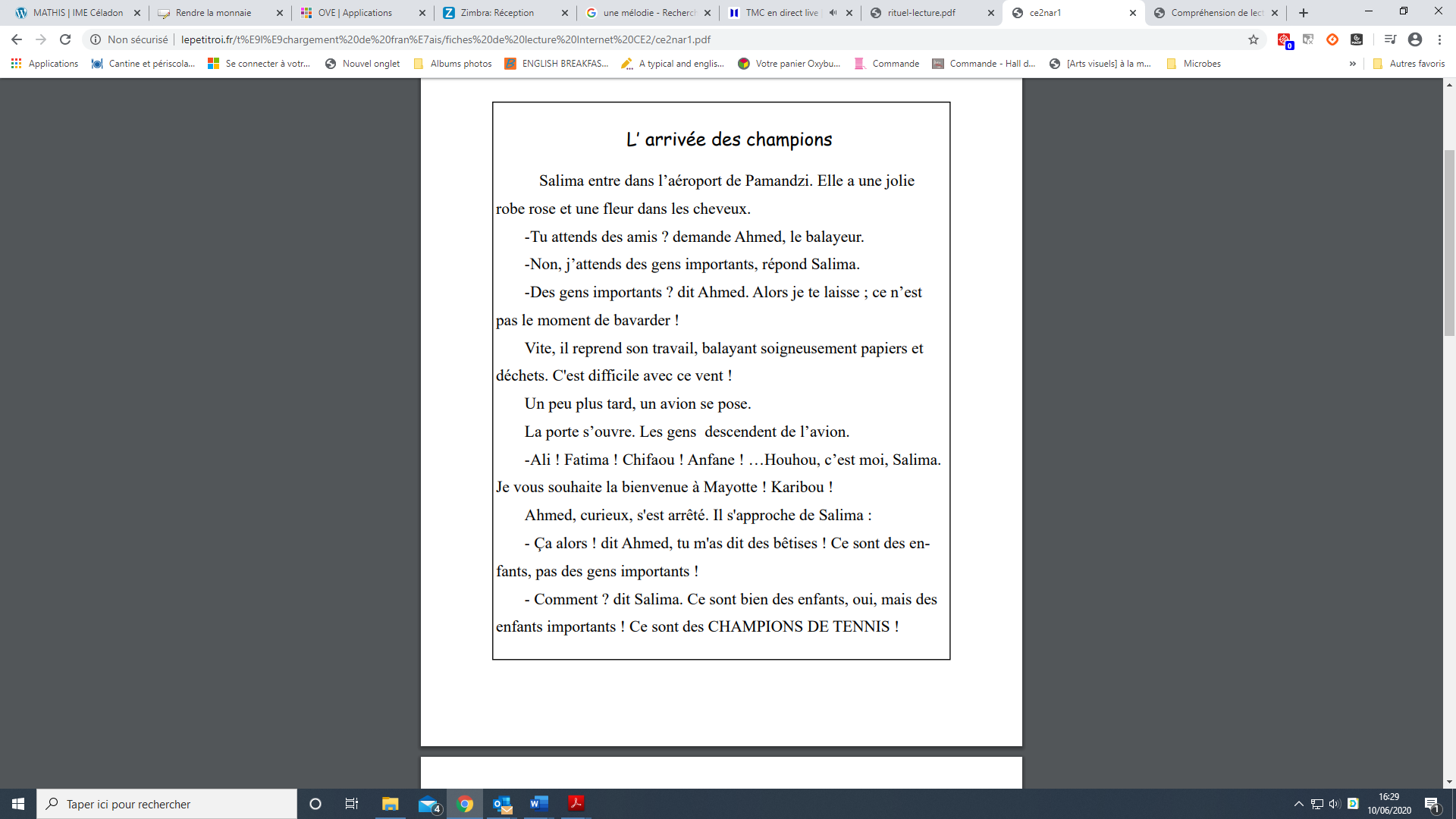 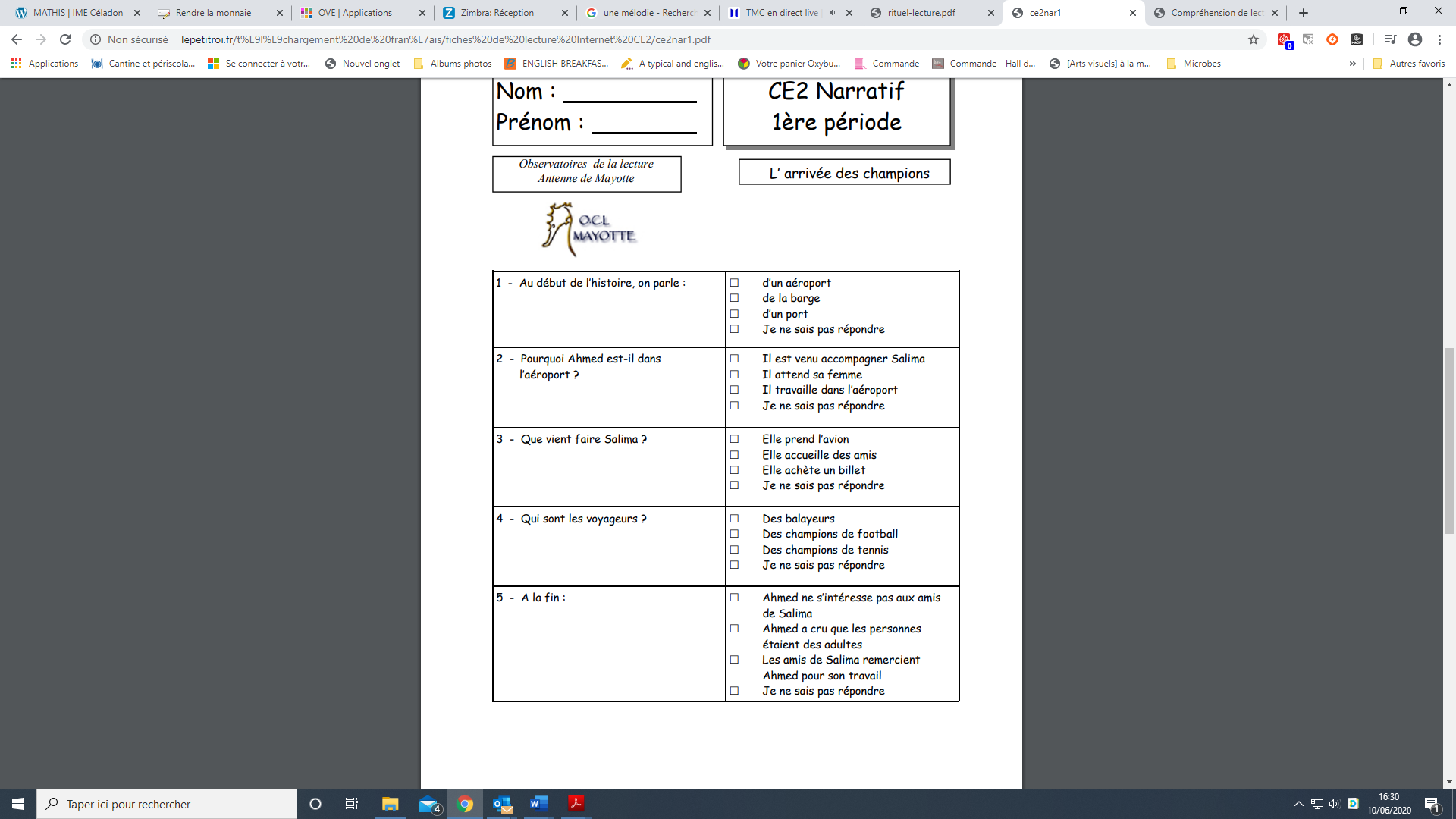 